UNITED STATESSECURITIES AND EXCHANGE COMMISSIONWashington, D.C. 20549___________________________FORM 8-K/AAmendment No. 1CURRENT REPORTPursuant to Section 13 or 15(d) of theSecurities Exchange Act of 1934Date of Report (Date of earliest event reported): June 14, 2024___________________________CNS Pharmaceuticals, Inc.(Exact name of registrant as specified in its charter)___________________________Nevada(State or other jurisdiction of001-39126(Commission File Number)82-2318545(I.R.S. Employer Identification No.)incorporation or organization)2100 West Loop South, Suite 900Houston, Texas 77027(Address of principal executive offices) (Zip Code)Registrant’s telephone number, including area code: (800) 946-9185Not Applicable(Former Name or Former Address, if Changed Since Last Report)___________________________Check the appropriate box below if the Form 8-K filing is intended to simultaneously satisfy the filing obligation of the registrant under any of the following provisions (see General Instruction A.2. below):Written communications pursuant to Rule 425 under the Securities Act (17 CFR 230.425)Soliciting material pursuant to Rule 14a-12 under the Exchange Act (17 CFR 240.14a-12)Pre-commencement communications pursuant to Rule 14d-2(b) under the Exchange Act (17 CFR 240.14d-2(b))Pre-commencement communications pursuant to Rule 13e-4(c) under the Exchange Act (17 CFR 240.13e-4(c))Indicate by check mark whether the registrant is an emerging growth company as defined in Rule 405 of the Securities Act of 1933 (§230.405 of this chapter) or Rule 12b-2 of the Securities Exchange Act of 1934 (§240.12b-2 of this chapter).Emerging growth company ☒If an emerging growth company, indicate by check mark if the registrant has elected not to use the extended transition period for complying with any new or revised financial accounting standards provided pursuant to Section 13(a) of the Exchange Act. ☐Securities registered pursuant to Section 12(b) of the Act:EXPLANATORY NOTEThis Amendment No. 1 to Form 8-K (this “Amendment No. 1”) is being filed as an amendment to the Current Report on Form 8-K of CNS Pharmaceuticals, Inc. (the “Company”), filed with the U.S. Securities and Exchange Commission on June 14, 2024 (the “Original Filing”).The sole purpose of this Amendment No. 1 is to file Exhibit 5.1, which was inadvertently omitted. Except for the foregoing, this Amendment No.1 does not modify or update any other disclosure contained in the Original Filing.Notes:Filed herewith.Previously filed as an exhibit to our Current Report on Form 8-K filed with the SEC on June 14, 2024.3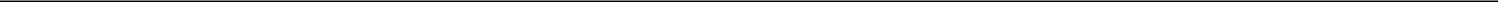 SignaturePursuant to the requirements of the Securities Exchange Act of 1934, the registrant has duly caused this report to be signed on its behalf by the undersigned hereunto duly authorized.CNS Pharmaceuticals, Inc.By: /s/ Chris Downs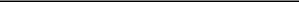 Chris DownsChief Financial OfficerDated: June 20, 20244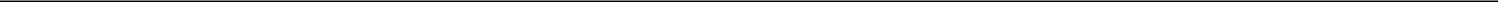 Exhibit 5.1ArentFox Schiff LLP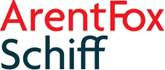 1717 K Street, NWWashington, DC 20006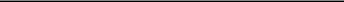 202.857.6000	main202.857.6395	fax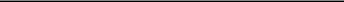 afslaw.comJune 14, 2024CNS Pharmaceuticals, Inc.2100 West Loop South, Suite 900Houston, Texas 77027Re:	Registration Statement on Form S-3Ladies and Gentlemen:We have acted as counsel to CNS Pharmaceuticals, Inc., a Nevada corporation (the “Company”), in connection with the Registration Statement on Form S-3, Registration No. 333-279285 (as amended, the “Registration Statement”), filed by the Company with the Securities and Exchange Commission (the “Commission”) under the Securities Act of 1933, as amended (the “Securities Act”) and the related prospectus supplement contained therein (the “Prospectus”). The Registration Statement, which was declared effective on May 17, 2024, relates to the issuance and sale from time to time, pursuant to Rule 415 of the rules and regulations promulgated under the Securities Act, of, among other securities, (i) shares of the Company’s common stock, par value $0.001 per share (the “Common Stock”), and (ii) warrants to purchase Common Stock. We have also acted as counsel to the Company in connection with the issuance, offer and sale of up to an aggregate of: (i) 336,000 shares (the “Shares”) of Common Stock, and (ii) pre-funded warrants (the “Pre-Funded Warrants”) to purchase up to 30,000 shares of Common Stock underlying the Pre-Funded Warrants, the “Warrant Shares”). The Shares and the Pre-Funded Warrants are collectively referred to herein as the “Securities.” The Securities are being sold pursuant to a securities purchase agreement by and among the Company and certain investors (the “Securities Purchase Agreement”). This opinion letter is being delivered in accordance with the requirements of Item 601(b)(5) of Regulations S-K under the Securities Act.In connection with our opinion, we have examined the Registration Statement, including the exhibits thereto, the Securities Purchase Agreement, the form of Pre-Funded Warrants and such other documents, corporate records and instruments, and have examined such laws and regulations, as we have deemed necessary for the purposes of this opinion. In making our examination, we have assumed the genuineness of all signatures, the authenticity of all documents submitted to us as originals, the conformity with the originals of all documents submitted to us as copies and the legal capacity of all natural persons. As to matters of fact material to our opinions in this letter, we have relied on certificates and statements from officers and other employees of the Company, public officials and other appropriate persons.Based on the foregoing and subject to the qualifications set forth below, we are of the opinion that:The Shares, when issued by the Company against payment therefor in the circumstances contemplated by the Prospectus, will have been duly authorized for issuance by all necessary corporate action by the Company, and will be validly issued, fully paid and non-assessable;The Pre-Funded Warrants when issued by the Company against payment therefor in the circumstances contemplated by the Prospectus, will have been duly authorized by all necessary corporate action of the Company and will constitute a valid and binding agreement of the Company enforceable against the Company in accordance with its terms; and1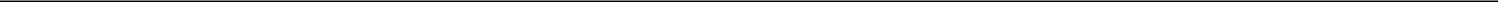 CNS Pharmaceuticals, Inc.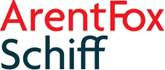 June 14, 2024Page 2The Warrant Shares initially issuable upon exercise of the Pre-Funded Warrants when issued by the Company against payment therefor (not less than par value) in the circumstances contemplated by the Pre-Funded Warrants will have been duly authorized by all necessary corporate action of the Company, and will be validly issued, fully paid and non-assessable.The opinions set forth above are subject to the following qualifications:The opinion expressed herein with respect to the legality, validity, binding nature and enforceability of the Pre-Funded Warrants is subject to (i) applicable laws relating to bankruptcy, insolvency, reorganization, moratorium, fraudulent transfer or other similar laws affecting creditors’ rights generally, whether now or hereafter in effect and (ii) general principles of equity, including, without limitation, concepts of materiality, laches, reasonableness, good faith and fair dealing and the principles regarding when injunctive or other equitable remedies will be available (regardless of whether considered in a proceeding at law or in equity).The foregoing opinions are limited to the Chapter 78 of the Nevada Revised Statutes and the State of New York, and we express no opinion as to the laws of any other jurisdiction.The opinions expressed in this opinion letter are as of the date of this opinion letter only and as to laws covered hereby only as they are in effect on that date, and we assume no obligation to update or supplement such opinion to reflect any facts or circumstances that may come to our attention after that date or any changes in law that may occur or become effective after that date. The opinions herein are limited to the matters expressly set forth in this opinion letter, and no opinion or representation is given or may be inferred beyond the opinions expressly set forth in this opinion letter.We hereby consent to the filing of this opinion as Exhibit 5.1 to the Current Report on Form 8-K of the Company originally filed June 14, 2024, and to the reference to us under the caption “Legal Matters” in the Prospectus with respect to the Securities and under the caption “Legal Matters” in the Prospectus contained in the Registration Statement. In giving this consent, we do not thereby admit that we are within the category of persons whose consent is required under Section 7 of the Securities Act or the rules and regulations of the Commission promulgated thereunder.Very truly yours,/s/ ArentFox Schiff, LLPArentFox Schiff LLP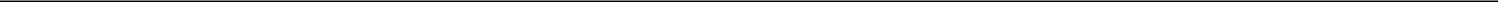 Title of each classTrading Symbols(s)Name of each exchange on which registeredCommon stock, par value $0.001 per shareCNSPThe NASDAQ Stock Market LLCItem 9.01.Financial Statements and ExhibitsFinancial Statements and ExhibitsFinancial Statements and ExhibitsFinancial Statements and ExhibitsFinancial Statements and ExhibitsFinancial Statements and ExhibitsFinancial Statements and ExhibitsFinancial Statements and Exhibits(d) ExhibitsExhibit No.Exhibit DescriptionExhibit DescriptionExhibit DescriptionExhibit DescriptionExhibit DescriptionExhibit DescriptionExhibit Description4.1Form of Pre-Funded Warrant (1)Form of Pre-Funded Warrant (1)Form of Pre-Funded Warrant (1)Form of Pre-Funded Warrant (1)Form of Pre-Funded Warrant (1)Form of Pre-Funded Warrant (1)Form of Pre-Funded Warrant (1)4.2Form of Common Warrant (1)Form of Common Warrant (1)Form of Common Warrant (1)Form of Common Warrant (1)Form of Common Warrant (1)Form of Common Warrant (1)Form of Common Warrant (1)5.1ArentFox Schiff LLP Legal Opinion*ArentFox Schiff LLP Legal Opinion*ArentFox Schiff LLP Legal Opinion*ArentFox Schiff LLP Legal Opinion*ArentFox Schiff LLP Legal Opinion*ArentFox Schiff LLP Legal Opinion*ArentFox Schiff LLP Legal Opinion*10.1Form of Securities Purchase Agreement (1)Form of Securities Purchase Agreement (1)Form of Securities Purchase Agreement (1)Form of Securities Purchase Agreement (1)Form of Securities Purchase Agreement (1)Form of Securities Purchase Agreement (1)Form of Securities Purchase Agreement (1)10.2Financial Advisory Agreement between CNS Pharmaceuticals, Inc. and A.G.P./Alliance Global Partners (1)Financial Advisory Agreement between CNS Pharmaceuticals, Inc. and A.G.P./Alliance Global Partners (1)Financial Advisory Agreement between CNS Pharmaceuticals, Inc. and A.G.P./Alliance Global Partners (1)Financial Advisory Agreement between CNS Pharmaceuticals, Inc. and A.G.P./Alliance Global Partners (1)Financial Advisory Agreement between CNS Pharmaceuticals, Inc. and A.G.P./Alliance Global Partners (1)Financial Advisory Agreement between CNS Pharmaceuticals, Inc. and A.G.P./Alliance Global Partners (1)Financial Advisory Agreement between CNS Pharmaceuticals, Inc. and A.G.P./Alliance Global Partners (1)99.1Press release dated June 14, 2024 (1)Press release dated June 14, 2024 (1)Press release dated June 14, 2024 (1)Press release dated June 14, 2024 (1)Press release dated June 14, 2024 (1)Press release dated June 14, 2024 (1)104Cover page Interactive Data File (embedded within the Inline XBRL document)*Cover page Interactive Data File (embedded within the Inline XBRL document)*Cover page Interactive Data File (embedded within the Inline XBRL document)*Cover page Interactive Data File (embedded within the Inline XBRL document)*Cover page Interactive Data File (embedded within the Inline XBRL document)*Cover page Interactive Data File (embedded within the Inline XBRL document)*Cover page Interactive Data File (embedded within the Inline XBRL document)*